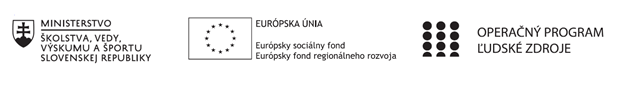 Správa o činnosti pedagogického klubu Príloha:Prezenčná listina zo stretnutia pedagogického klubu:Adela SaksováAnna FajčíkováJozefína ZacharováPríloha správy o činnosti pedagogického klubu                                                                                             PREZENČNÁ LISTINAMiesto konania stretnutia: ZŠ s MŠ Štefana MoysesaDátum konania stretnutia:  22. 03. 2021Trvanie stretnutia:   9.30 – 12.30Zoznam účastníkov/členov pedagogického klubu:Meno prizvaných odborníkov/iných účastníkov, ktorí nie sú členmi pedagogického klubu  a podpis/y:Prioritná osVzdelávanieŠpecifický cieľ1.1.1 Zvýšiť inkluzívnosť a rovnaký prístup ku
kvalitnému vzdelávaniu a zlepšiť výsledky a
kompetencie detí a žiakovPrijímateľZákladná škola s materskou školou Štefana Moysesa, Námestie Štefana Moysesa 23, 974 01 Banská BystricaNázov projektuZvýšenie kvality vzdelávania na Základná škola s materskou školou Štefana Moysesa v Banskej BystriciKód projektu  ITMS2014+312011T411Názov pedagogického klubu Pedagogický klub ČITATEĽSKEJ GRAMOTNOSTIDátum stretnutia  pedagogického klubu22. 03. 2021Miesto stretnutia  pedagogického klubuZŠ s MŠ Štefana MoysesaMeno koordinátora pedagogického klubuAdela SaksováOdkaz na webové sídlo zverejnenej správyhttps://zssm.edupage.org/Manažérske zhrnutie:Krátka anotácia:Na dnešnom  zasadnutí pedagogického klubu  v tomto školskom roku 2020/2021 sme sa venovali   čitateľskej gramotnosti. Plánovali sme aktivity pre jednotlivé oddelenia ŠKD s názvom „Šaty pre knihu“ Pripravovali  sme pre deti výber kníh, z ktorých  si mohli zvoliť zaujímavú knihu, na ktorú si vyrobia obal. Snažili sme sa dané aktivity rozvrhnúť tak, aby si deti  mohli knihy v pokoji prezrieť, prečítať a  hravou formou vytvoriť obal na zvolenú knihu. Na výrobu obalu sme pripravili vhodný tvorivý a pre deti zaujímavý materiál.Kľúčové slová:   knihy, čitateľská gramotnosť, rôznorodý materiál, tvorivá činnosť, Manažérske zhrnutie:Krátka anotácia:Na dnešnom  zasadnutí pedagogického klubu  v tomto školskom roku 2020/2021 sme sa venovali   čitateľskej gramotnosti. Plánovali sme aktivity pre jednotlivé oddelenia ŠKD s názvom „Šaty pre knihu“ Pripravovali  sme pre deti výber kníh, z ktorých  si mohli zvoliť zaujímavú knihu, na ktorú si vyrobia obal. Snažili sme sa dané aktivity rozvrhnúť tak, aby si deti  mohli knihy v pokoji prezrieť, prečítať a  hravou formou vytvoriť obal na zvolenú knihu. Na výrobu obalu sme pripravili vhodný tvorivý a pre deti zaujímavý materiál.Kľúčové slová:   knihy, čitateľská gramotnosť, rôznorodý materiál, tvorivá činnosť, Hlavné body, témy stretnutia, zhrnutie priebehu stretnutia: Naplánovanie aktivity pre jednotlivé oddelenia ŠKD s názvom „Šaty pre knihu“.Výber kníh.Príprava vhodného materiálu pre výtvory „obalu“ na obľúbenú  knihu.Správne rozvrhnutie času. Hlavné body, témy stretnutia, zhrnutie priebehu stretnutia: Naplánovanie aktivity pre jednotlivé oddelenia ŠKD s názvom „Šaty pre knihu“.Výber kníh.Príprava vhodného materiálu pre výtvory „obalu“ na obľúbenú  knihu.Správne rozvrhnutie času. Závery a odporúčania: Na dnešnom  zasadnutí pedagogického klubu  v tomto školskom roku 2020/2021 sme sa venovali  čitateľskej  gramotnosti. Naplánovali sme pre deti v ŠKD aktivity, zamerané na výrobu obalu na knihu pod názvom „Šaty pre knihu.“ Pripravili sme pre deti  výber kníh, z ktorých  si mohli zvoliť zaujímavú knihu, na ktorú si neskôr vyrobia obal. Snažili sme sa dané aktivity rozvrhnúť tak, aby sa deti  mohli s knihami v pokoji oboznámiť a  hravou formou vytvoriť obal na zvolenú knihu. Na výrobu obalu sme sa snažili nájsť a pripraviť taký materiál, aby bol pre deti zaujímavý, príťažlivý a vhodný na danú aktivitu.Závery a odporúčania: Na dnešnom  zasadnutí pedagogického klubu  v tomto školskom roku 2020/2021 sme sa venovali  čitateľskej  gramotnosti. Naplánovali sme pre deti v ŠKD aktivity, zamerané na výrobu obalu na knihu pod názvom „Šaty pre knihu.“ Pripravili sme pre deti  výber kníh, z ktorých  si mohli zvoliť zaujímavú knihu, na ktorú si neskôr vyrobia obal. Snažili sme sa dané aktivity rozvrhnúť tak, aby sa deti  mohli s knihami v pokoji oboznámiť a  hravou formou vytvoriť obal na zvolenú knihu. Na výrobu obalu sme sa snažili nájsť a pripraviť taký materiál, aby bol pre deti zaujímavý, príťažlivý a vhodný na danú aktivitu.Vypracoval (meno, priezvisko)Adela SaksováDátum22. 03. 2021PodpisSchválil (meno, priezvisko)Mgr. Janka KrnáčováDátum22. 03. 2021PodpisPrioritná os:VzdelávanieŠpecifický cieľ:1.1.1 Zvýšiť inkluzívnosť a rovnaký prístup ku
kvalitnému vzdelávaniu a zlepšiť výsledky a
kompetencie detí a žiakovPrijímateľ:Základná škola s materskou školou Štefana Moysesa, Námestie Štefana Moysesa 23, 974 01 Banská BystricaNázov projektu:Zvýšenie kvality vzdelávania na Základná škola s materskou školou Štefana Moysesa v Banskej BystriciKód ITMS projektu:312011T411Názov pedagogického klubu:Pedagogický klub ČITATEĽSKEJ GRAMOTNOSTIč.Meno a priezviskoPodpisInštitúcia1.Adela SaksováZŠ s MŠ Štefana Moysesa2.Mgr. Anna FajčíkováZŠ s MŠ Štefana Moysesa3.Mgr. Jozefína ZacharováZŠ s MŠ Štefana Moysesa4.5.6.7.č.Meno a priezviskoPodpisInštitúcia1. Mgr. Janka KrnáčováZŠ s MŠ Štefana Moysesa2.3.4.5.